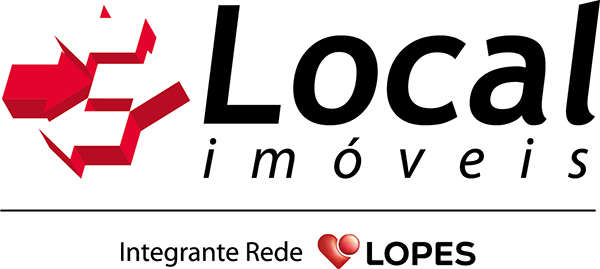  TERMO DE INTENÇÃO DE VENDAPelo presente termo e na  melhor  forma  de  direito,  o(a)  infra-assinado(a)  e  qualificado(a),  Sr.(a)	 formaliza, por intermédio da LOCAL CONSULTORIA DE IMÓVEIS S.A, ao interessado na compra do meu imóvel sito na  	no bairro 	a  minha  intenção devenda pelo preço de  	 	 para pagamento das seguintes formas e condições:Agência Alto de Pinheiros: Av. Pedroso de Morais, 2646 - Tel. 11 3094-0555 - São Paulo/SPAgência Jardins: Tel. 11 3065-0555 • Agência Pacaembu Tel. 11 3677-0555 Creci J-22.236Considera-se o negócio fechado, se o pretendente do imóvel aceitar as condições aqui estipuladas.Obrigo-me como proprietário a apresentar, quando solicitado, toda a documentação do imóvel em absoluta ordem, comprovando estar ele livre e desembaraçado de todos e quaisquer ônus, inclusive hipotecas, e com os pagamentos de impostos, taxas e encargos em dia; Fica o Departamento Jurídico da LOCAL CONSULTORIA DE IMÓVEIS S.A, autorizado a elaborar o recibo de sinal ou compromisso particular de compra e venda, para imediata assinatura.A  comissão  de 	sobre o valor de transação será pago pelo signatário à LOCALCONSULTORIA DE IMÓVEIS S.A, no ato da assinatura do contrato ou recibo de sinal.Em caso de desistência ou arrependimento da intenção de venda que ora faço, ou mesmo se vender por intermédio de outro corretor ou, diretamente ao interessado na compra do imóvel referido neste termo, pagarei a LOCAL CONSULTORIA DE IMÓVEIS S.A, em remuneração aos seus serviços profissionais a quantia correspondente a 6% sobre o valor total deste termo, de acordo com a Tabela de Comissões do Sindicato dos Corretores de Imóveis do Estado de São Paulo e do Conselho Regional dos Corretores de Imóveis. Todavia, se a negociação com o imóvel não vier a se concretizar, nada terei a pagar.O presente termo tem validade pelo prazo de 		( 		) dias. São Paulo, 	de 	de  			_____________________________________ProprietárioTestemunhas	_________________________________________			_____________________________________QUALIFICAÇÃO DO PROPRIETÁRIONome: 				Profissão:			 Nacion.: 	RG.: 		CPF: 		Nascimento:     /      /____ End. Res.: 							Fone:	 End. Com.: 							Fone:	 Estado Civil: 		Regime de Casamento:  					 Cônjuge: 				Profissão:			 Nacion.: 	RG.: 		CPF: 		Nascimento:     /      /____End. Res.: 							Fone:  	